GEORGEINNNEWSMAR20Hello again.Recently I came across an old, yellowing copy of particulars for a sale that took place at The Royal Fountain Hotel in Canterbury on 5th July 1919. The sale included ‘23 Excellent Small Holdings and Grazing Farms, 14 of which have a good house and nice buildings’ – the whole extended to 1,060 acres. 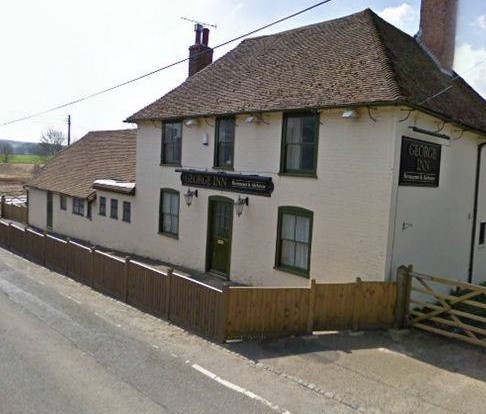 Lot 7 was ‘The George’ Inn and Farm. One hundred years ago, the farm, comprising nearly 60 acres, was described as being ‘in excellent heart’. It had a half mile frontage, productive arable land and rich pasture with an ‘unfailing’ pond assuring a good supply of water for stock. Outbuildings housed bullocks, cows, pigs, five horses, a granary, a loose box and a cart lodge.The Inn was listed as ‘a free house, fully licensed and substantially built of brick and tile’. It had a cellar, bar, bar parlour, tap-room, club-room, kitchen, dairy and pantry. There was a large landing and three large bedrooms. There was also a brick and tile coal house, wash room and WC.The Inn was described as ‘doing a good trade’. A tithe was payable to the Parish of Elmstead of 15 pounds, 7 shillings and 5 pence. This included a land tax of 3 pounds, 5 shillings and 11 pence. Scribbled in pencil on the back of the Sale Particulars, someone had noted the amounts gained for each lot. Lot 7 achieved £1700 and was acquired by Mackesons! ....and the rest, they say, is history!  Do look at our April Supper Club Menu – can we tempt you to join us? MichaelGEORGEINNSUPPERCLUBDate of Next Meeting:Wednesday 1st AprilTime: 7pm for 7.30pmPrice: £23.50 per person____________________Everyone is welcome but you do need toBOOK YOUR PLACE by Wednesday 25th March_____________________THIS MONTH’S MENUChicken Liver ParfaitSmooth chicken livers Seasoned with brandy and red wine, Served with warmed French breadBraised Shoulder of Kentish LambLocally reared lamb, cooked slowly to bring out the delicate flavour Accompanied by a port wine sauce, redcurrant jelly and mint sauceServed with roasted potatoes and a selection of locally grown, Spring vegetablesCanterbury TartA traditional local dessert: A pastry case, filled with apple and lemon flavoured custard Topped with dessert apples and sugar Served warm with custardAnd our red wine Easter CocktailTry our new menus Enjoy a good night out Meet new people Keep in touch with friends Catch up with the neighbours Enjoy the cosy warmth of our huge log fire 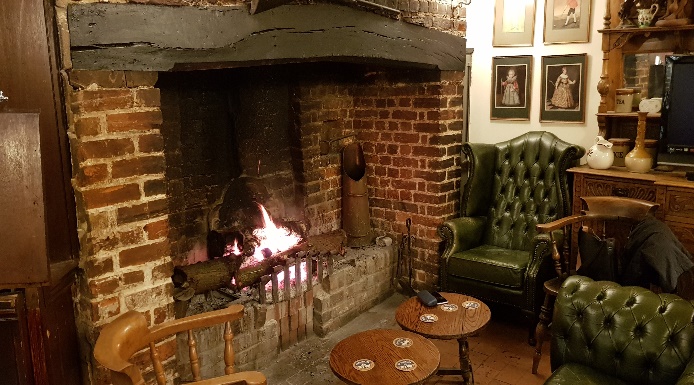 TO BOOK YOUR PLACEPhone Michael: 01227709170Or E-mail: landlord@thegeorgeonstonestreet.co.uk Go to: www.thegeorgeonstonesreet.co.uk to subscribe to our Newsletter and keep up to date with our events. _________________________